.Start the dance with right foot slightly forward and weight even.[1-8] skip step X4, kick step X2, touch behind, back with hitch(Optional arms. With left arm bent at elbow across and out in front chest, with right arm extended forward with elbow overtop of left fingers.(1)Pull right arm back so fingers are above left hand, (2) pull right arm back away from left hand)(Optional arms. (3)Push right arm forward so fingers are below left hand, (4) push right arm forward until right elbow is underneath left hand.)[9-17] back back out, heel pops, ball rock/recover[18-25] ball side, hook behind, full unwind, weave with ½ turn, sailor[26-32] ¼ weave, walk X2, arm styling with ½ turnHave fun. If problems please email me or Will or see the demo on youtube.com.Contacts - Guyton Mundy - Will Craig:  Guyton@funk-n-line.com  - Empiredance@aol.comMake Your Mark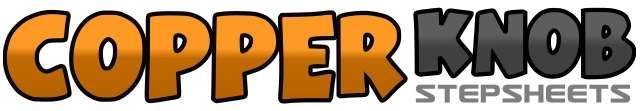 .......Count:32Wall:4Level:Intermediate.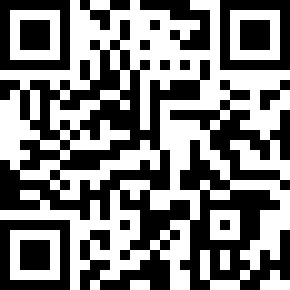 Choreographer:Guyton Mundy (USA) & Will Craig (USA) - October 2012Guyton Mundy (USA) & Will Craig (USA) - October 2012Guyton Mundy (USA) & Will Craig (USA) - October 2012Guyton Mundy (USA) & Will Craig (USA) - October 2012Guyton Mundy (USA) & Will Craig (USA) - October 2012.Music:Make Your Mark - Drew Ryan ScottMake Your Mark - Drew Ryan ScottMake Your Mark - Drew Ryan ScottMake Your Mark - Drew Ryan ScottMake Your Mark - Drew Ryan Scott........1-2pull right foot back as you slide left foot forward, feet should be almost beside each other, pull right foot back as you slide left foot forward, left foot should be forward of right at this point. It’s like a skip step with both feet at the same time.3-4pull left foot back as you slide right foot forward, feet should be almost beside each other, pull left foot back as you slide right foot forward, ending with weight mainly on left foot.5&6&kick right foot forward, step down on right, kick left foot forward step forward on left (dropping arms)7-8touch right behind left, step back on the right as you hitch left up1&2walk back on left, walk back on right, step left out to left side&3pop right heel out to the right, bring back to neutral&4pop left heel out to left, bring back to neutral&5&6pop right heel to right, bring back to neutral, repeat&7-8step on ball of right next to left, rock left to left side, recover on right&1-2step on ball of left next to right, step right to right side, hook left behind right3-4unwind a full turn over left shoulder for 2 counts, weight ending on left5-6&7step right to right, step left behind right, make a ¼ turn to right stepping forward on right, make a ¼ turn to the right stepping left to left side.8&1step right behind left, step together with left, step right to right side2&3step left behind right, make a ¼ turn to right stepping forward on right, step forward on left4-5step forward on right, step forward on left as you extend both arms out to either side6-7bring left arm in bent at elbow across chest, while extending right arm forward with right elbow overtop of left fingers, make a ¼ turn pivot to right while sliding right arm back so right fingers are overtop of left hand8make a ¼ turn pivot to right as you slide right hand forward ending with right elbow over top of left fingers